ZKB.5560.4.2024URZĄD MIASTA WŁOCŁAWEKWYDZIAŁ ZARZĄDZANIA KRYZYSOWEGO I BEZPIECZEŃSTWAZATWIERDZAM Prezydent Miasta Włocławek 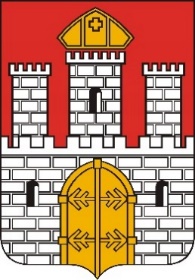 Plan Szkolenia Obronnego Miasta Włocławek na 2024 RokOPRACOWAŁ Dyrektor Wydziału Bogdan MielniczekWŁOCŁAWEK - STYCZEŃ - 2024 ROKCele szkolenia:Podstawa prawna: Rozporządzenie Rady Ministrów z dnia 31 października 2022 r. w sprawie szkolenia obronnego (Dz. U. z 2022 r., poz. 2348). Zasadnicze cele szkoleniowe:Zgrywanie elementów systemu kierowania miasta oraz doskonalenie współdziałania między jednostkami organizacyjnymi miasta (w tym organami administracji wojskowej i jednostkami wojskowymi) w warunkach zagrożenia państwa.  Doskonalące cele szkoleniowe:Przygotowanie kadry kierowniczej jednostek administracji w województwie kujawsko-pomorskim do ćwiczenia doskonalącego pk. „WISŁA-24”. Zapoznanie z problematyką bezpieczeństwa i zagrożeń w cyberprzestrzeni dla systemów i sieci teleinformatycznych administracji publicznej oraz usuwania ich negatywnych skutków dla funkcjonowania elementów układu pozamilitarnego.Doskonalenie procedur wsparcia przez państwo gospodarza w ramach HNS.Planowane przedsięwzięcia szkolenioweUstalenia dotyczące organizacji szkoleń:Uczestnictwo w szkoleniach i przedsięwzięciach szczebla nadrzędnego, odbywa się na zasadach określonych przez organizatorów. W szkoleniach organizowanych przez Prezydenta Miasta, uczestniczą osoby tworzące poszczególne grupy szkoleniowe.Osoby odpowiedzialne za całokształt poszczególnych szkoleń, koordynują wszelkie przedsięwzięcia związane ze sprawnym i terminowym przygotowaniem oraz przeprowadzeniem poszczególnych szkoleń.Osoby wymienione w rubryce „odpowiedzialny”, przy poszczególnych tematach szkoleń odpowiadają za przygotowanie i przeprowadzenie planowanych szkoleń.Poszczególne szkolenia wymagają udokumentowania, a w szczególności w formie:planu ćwiczenia i szkolenia,oceny i sprawozdania z przeprowadzonych zajęć,listy obecności,rozliczenia finansowego danego przedsięwzięcia – o ile zaangażowane zostały środki finansowe.Wszelkie zmiany dotyczące realizacji przedsięwzięć szkoleniowych w danym roku, wymagają uzgodnienia z Wydziałem Zarządzania Kryzysowego i Bezpieczeństwa Urzędu Miasta Włocławek w stosunku do szkoleń organizowanych przez Prezydenta Miasta.Lp.Tematy szkoleniaForma szkoleniaTerminUczestnicy szkoleniaOdpowiedzialnyLp.Tematy szkoleniaForma szkoleniaMiejsceUczestnicy szkoleniaOdpowiedzialny1.Kursy obronneAsynchroniczny e-lerningCały rokBurmistrzowie, wójtowie i ich zastępcy,pracownicy urzędów administracji rządowej i samorządowejPracownicy u przedsiębiorców wykonujących zadania obronneKażdy indywidualnie poprzez platformę szkolenia obronnego1.Kursy obronneAsynchroniczny e-lerningMSDBurmistrzowie, wójtowie i ich zastępcy,pracownicy urzędów administracji rządowej i samorządowejPracownicy u przedsiębiorców wykonujących zadania obronneKażdy indywidualnie poprzez platformę szkolenia obronnego1.Kursy obronneAsynchroniczny e-lerningMSD,ASzWoj.Burmistrzowie, wójtowie i ich zastępcy,pracownicy urzędów administracji rządowej i samorządowejPracownicy u przedsiębiorców wykonujących zadania obronneKażdy indywidualnie poprzez platformę szkolenia obronnego2.Ćwiczenie pk. DRAGON-24Integracja zdolności układów militarnego oraz pozamilitarnego 
w złożonym środowisku bezpieczeństwa (wieloelementowym, wielonarodowym), z realizacją działań połączonych, realizowana przez operacje wsparcia sił koalicyjnych oraz sojuszniczych na terytorium RP oraz państwa regionu Morza Bałtyckiego Ćwiczenie z wojskami oraz elementami pozamilitarnego układu obronnego25.02.2023 – 14.03.2024Organy administracji rządowej i samorządowej (wg osobnego planu). Elementy administracji zespolonej (KWP)Dowódca Generalny Rodzajów Sił Zbrojnych RP2.Ćwiczenie pk. DRAGON-24Integracja zdolności układów militarnego oraz pozamilitarnego 
w złożonym środowisku bezpieczeństwa (wieloelementowym, wielonarodowym), z realizacją działań połączonych, realizowana przez operacje wsparcia sił koalicyjnych oraz sojuszniczych na terytorium RP oraz państwa regionu Morza Bałtyckiego Ćwiczenie z wojskami oraz elementami pozamilitarnego układu obronnegoMSD ćwiczącychOrgany administracji rządowej i samorządowej (wg osobnego planu). Elementy administracji zespolonej (KWP)Dowódca Generalny Rodzajów Sił Zbrojnych RP3.Zgrywanie elementów systemu kierowania województwa kujawsko-pomorskiego oraz doskonalenie współdziałania między jednostkami organizacyjnymi województwa w warunkach zagrożenia państwa”Ćwiczenie doskonaląceIII,IV kw.Obsada Stanowiska Kierowania Wojewody Kujawsko-Pomorskiego, obsady stanowisk kierowania samorządów terytorialnychWojewoda Kujawsko-PomorskiLp.Tematy szkoleniaForma szkoleniaTerminUczestnicy szkoleniaOdpowiedzialnyLp.Tematy szkoleniaForma szkoleniaMiejsceUczestnicy szkoleniaOdpowiedzialnyĆwiczenie doskonaląceMSD ćwiczącychKierownicza kadra wybranych samorządów terytorialnych szczebla powiatowegoWojewoda Kujawsko-PomorskiĆwiczenie doskonaląceKierownicza kadra wybranych samorządów terytorialnych szczebla powiatowegoWojewoda Kujawsko-Pomorski4.Ćwiczenie obronne pk. CIS-24Ćwiczenie doskonalące organizowane w ramach przyznanych dotacji budżetowej na podstawie umowy zawartej pomiędzy Wojewodą Kujawsko-Pomorskim a organami samorządów terytorialnych.Uruchamianie akcji kurierskiej na szczeblu miasta w ramach prowadzonego szkolenia obronnego w formie ćwiczenia doskonalącego.Ćwiczenie praktyczneWedług planu organizatora/V/VI Skład osobowy Akcji Kurierskiej APPrezydent Miasta,Dyrektor WSO UMDyrektor WZKiBInspektorzy WZKiBw uzgodnieniu 
z Dyrektorem WBZK4.Ćwiczenie obronne pk. CIS-24Ćwiczenie doskonalące organizowane w ramach przyznanych dotacji budżetowej na podstawie umowy zawartej pomiędzy Wojewodą Kujawsko-Pomorskim a organami samorządów terytorialnych.Uruchamianie akcji kurierskiej na szczeblu miasta w ramach prowadzonego szkolenia obronnego w formie ćwiczenia doskonalącego.Ćwiczenie praktyczneUrząd Miasta WłocławekSprawdzenie przyjętych rozwiązań w ramach przygotowań obronnych oraz doskonalenie procedur kierowania wybranymi obszaramiPrezydent Miasta,Dyrektor WSO UMDyrektor WZKiBInspektorzy WZKiBw uzgodnieniu 
z Dyrektorem WBZK3.Trening systemu powszechnego ostrzegania wojsk oraz ludności cywilnej o zagrożeniach uderzeniami z powietrza.Trening1 x m-cUrząd Miasta/członkowie POADA22 Ośrodek Dowodzenia 
i Naprowadzania/Centrum Operacji Powietrznych3.Trening systemu powszechnego ostrzegania wojsk oraz ludności cywilnej o zagrożeniach uderzeniami z powietrza.TreningMSDDoskonalenie procedur ostrzegania i powiadamiania. Sprawdzenie systemów łączności.22 Ośrodek Dowodzenia 
i Naprowadzania/Centrum Operacji PowietrznychLp.Tematy szkoleniaForma szkoleniaTerminUczestnicy szkoleniaOdpowiedzialnyLp.Tematy szkoleniaForma szkoleniaMiejsceUczestnicy szkoleniaOdpowiedzialny6.Treningi wymiany informacji Systemu Informatycznego PROMIEŃ w ramach Krajowego Systemu Wykrywania Skażeń i Alarmowania.Doskonalenie umiejętności operatorów SI PROMIEŃ. Sprawdzenie poprawności działania systemu łączności.TreningWg planu treningu COASUrząd Miasta/członkowie POADACentrum Dyspozycyjne KSWSiADyrektorWZKiB UM,InspektorzyWZKiB UM6.Treningi wymiany informacji Systemu Informatycznego PROMIEŃ w ramach Krajowego Systemu Wykrywania Skażeń i Alarmowania.Doskonalenie umiejętności operatorów SI PROMIEŃ. Sprawdzenie poprawności działania systemu łączności.TreningMSDUrząd MiastaUrząd Miasta/członkowie POADACentrum Dyspozycyjne KSWSiADyrektorWZKiB UM,InspektorzyWZKiB UM7.Postawienie zadań szkoleniowych na 2025 rok. Przygotowanie do ćwiczenia kompleksowego pk. WISŁA-24.InformowanieIII/IV KwartałPracownicy Wydziału Zarządzania Kryzysowego 
i BezpieczeństwaWydział Zarządzania Kryzysowego 
i Bezpieczeństwa8.Szkolenie dla pracowników miejskich jednostek organizacyjnych zajmujących się problematyką z zakresu spraw obronnych, w tym obsady stałych dyżurówZajęcia teoretyczneWedług planu organizatora wrzesień/październikUrząd Miasta WłocławekPracownicy miejskich jednostek organizacyjnych wykonujący zadania obronne/ składy stałych dyżurówDyrektorWydziału Zarządzania Kryzysowego 
i Bezpieczeństwa UM,Prezesi/ Dyrektorzy mjo